ПРАВИТЕЛЬСТВО РОССИЙСКОЙ ФЕДЕРАЦИИПОСТАНОВЛЕНИЕот 14 января 2023 г. N 18ОБ УТВЕРЖДЕНИИ ПОЛОЖЕНИЯО ГОСУДАРСТВЕННОМ КОНТРОЛЕ ЗА ДЕЯТЕЛЬНОСТЬЮИНОСТРАННЫХ АГЕНТОВВ соответствии с частью 2 статьи 10 Федерального закона "О контроле за деятельностью лиц, находящихся под иностранным влиянием" Правительство Российской Федерации постановляет:Утвердить прилагаемое Положение о государственном контроле за деятельностью иностранных агентов.Председатель ПравительстваРоссийской ФедерацииМ.МИШУСТИНУтвержденопостановлением ПравительстваРоссийской Федерацииот 14 января 2023 г. N 18ПОЛОЖЕНИЕО ГОСУДАРСТВЕННОМ КОНТРОЛЕ ЗА ДЕЯТЕЛЬНОСТЬЮИНОСТРАННЫХ АГЕНТОВI. Общие положения1. Настоящее Положение устанавливает порядок организации и осуществления государственного контроля за деятельностью иностранных агентов (далее - государственный контроль).2. В целях настоящего Положения под контролируемыми лицами понимаются иностранные агенты, а также лица, указанные в части 2 статьи 1 Федерального закона "О контроле за деятельностью лиц, находящихся под иностранным влиянием".3. Предметом государственного контроля является соблюдение контролируемыми лицами законодательства Российской Федерации об иностранных агентах, в частности Федерального закона "О контроле за деятельностью лиц, находящихся под иностранным влиянием", других федеральных законов, иных нормативных правовых актов, регулирующих деятельность иностранных агентов (далее - законодательство об иностранных агентах).4. Объектами государственного контроля являются деятельность, действия (бездействие) контролируемых лиц.5. Задачами государственного контроля являются предупреждение, выявление и пресечение нарушений требований законодательства об иностранных агентах.6. Государственный контроль осуществляется Министерством юстиции Российской Федерации и его территориальными органами (далее - органы государственного контроля) во взаимодействии с иными органами публичной власти, организациями всех форм собственности, а также их должностными лицами.7. Должностными лицами, уполномоченными на осуществление государственного контроля, являются:а) руководители органов государственного контроля, их заместители;б) руководители структурных подразделений органов государственного контроля, их заместители, должностными регламентами которых предусмотрены полномочия по осуществлению государственного контроля;в) иные государственные гражданские служащие органов государственного контроля, должностными регламентами которых предусмотрены полномочия по осуществлению государственного контроля.8. При осуществлении государственного контроля органы государственного контроля в своей деятельности руководствуются Конституцией Российской Федерации, Федеральным законом "О контроле за деятельностью лиц, находящихся под иностранным влиянием", иными федеральными законами и нормативными правовыми актами Российской Федерации, указами и распоряжениями Президента Российской Федерации, постановлениями и распоряжениями Правительства Российской Федерации, нормативными правовыми актами Министерства юстиции Российской Федерации, а также настоящим Положением.9. Должностные лица, уполномоченные на осуществление государственного контроля, в пределах своих полномочий и в рамках проводимых плановых и внеплановых проверок соблюдения контролируемыми лицами требований законодательства об иностранных агентах (далее - проверка), посещения мероприятий, проводимых иностранными агентами, анализа сведений о контролируемых лицах, представляемых в соответствии с Федеральным законом "О контроле за деятельностью лиц, находящихся под иностранным влиянием", а также предназначенных для неограниченного круга лиц печатных, аудио-, аудиовизуальных и иных сообщений и материалов (в том числе с использованием информационно-телекоммуникационной сети "Интернет" (далее - сеть "Интернет"), распространяемых (размещаемых) контролируемыми лицами (далее - контрольные мероприятия), вправе:а) запрашивать у органов управления юридических лиц - контролируемых лиц распорядительные документы, за исключением документов, содержащих сведения, которые могут быть получены в соответствии с подпунктом "б" настоящего пункта;б) запрашивать у органов публичной власти, а также у кредитных и иных финансовых организаций информацию о финансово-хозяйственной деятельности контролируемых лиц и получать такую информацию;в) направлять своих представителей для участия в проводимых иностранными агентами мероприятиях;г) проводить проверки соблюдения контролируемыми лицами законодательства об иностранных агентах;д) выдавать обязательные для исполнения в срок, составляющий не менее одного месяца, предписания об устранении выявленных нарушений в соответствии с законодательством Российской Федерации, а также в случае нарушения законодательства об иностранных агентах применять к контролируемым лицам иные меры правового реагирования в соответствии со статьей 12 Федерального закона "О контроле за деятельностью лиц, находящихся под иностранным влиянием".10. Должностные лица, уполномоченные на осуществление государственного контроля, несут ответственность за ненадлежащее исполнение возложенных на них полномочий в соответствии с законодательством Российской Федерации.II. Осуществление государственного контроля11. Государственный контроль осуществляется посредством проведения контрольных мероприятий.12. Проверки проводятся:а) территориальными органами Министерства юстиции Российской Федерации в отношении контролируемых лиц в зависимости от места нахождения (для российских юридических лиц и общественных объединений, действующих без образования юридического лица, иных объединений лиц) или регистрации по месту жительства (пребывания) (для физических лиц);б) центральным аппаратом Министерства юстиции Российской Федерации в отношении общероссийских и международных общественных объединений, отделений международных организаций и иностранных некоммерческих неправительственных организаций, иностранных юридических лиц, иностранных структур без образования юридического лица, иных объединений лиц.13. Плановые проверки проводятся в отношении иностранных агентов не чаще одного раза в год в соответствии с ежегодными планами проведения таких проверок.14. Основанием для включения плановых проверок в ежегодный план проведения плановых проверок является истечение одного года со дня:а) включения лица в реестр иностранных агентов;б) окончания проведения последней плановой проверки иностранного агента.15. Плановые проверки проводятся на основании ежегодного плана проведения плановых проверок на очередной календарный год.16. План проведения плановых проверок утверждается Министром юстиции Российской Федерации ежегодно, не позднее 1 ноября года, предшествующего году проведения проверок, и доводится до сведения заинтересованных лиц посредством его размещения на официальном сайте органа государственного контроля в сети "Интернет".17. Внеплановые проверки проводятся в отношении контролируемых лиц по основаниям, предусмотренным частью 6 статьи 10 Федерального закона "О контроле за деятельностью лиц, находящихся под иностранным влиянием".18. Обращения в органы государственного контроля, не позволяющие установить их авторов, а также обращения и заявления, не содержащие сведений о фактах нарушения контролируемыми лицами законодательства об иностранных агентах, не могут служить основанием для проведения внеплановой проверки.Обращения и заявления, направленные в форме электронных документов, могут служить основанием для проведения внеплановой проверки только при условии, что они были направлены с использованием средств информационно-коммуникационных технологий, предусматривающих обязательную авторизацию лица, направившего обращение и заявление, в федеральной государственной информационной системе "Единая система идентификации и аутентификации в инфраструктуре, обеспечивающей информационно-технологическое взаимодействие информационных систем, используемых для предоставления государственных и муниципальных услуг в электронной форме".19. Проверка проводится на основании распоряжения органа государственного контроля.20. Основанием для начала подготовки к проверке является распоряжение о проведении проверки.21. Распоряжение о проведении плановой проверки должно быть издано не менее чем за 3 рабочих дня до начала ее проведения.22. Распоряжение о проведении внеплановой проверки должно быть издано не менее чем за 24 часа до начала ее проведения.23. В распоряжении о проведении проверки указываются:а) наименование органа государственного контроля;б) фамилия, имя, отчество (при наличии), должность лица (лиц), уполномоченного на проведение проверки, а также привлекаемых к проведению проверки экспертов, представителей экспертных организаций;в) наименование (для юридических лиц, общественных объединений и иностранных структур, действующих без образования юридического лица, иных объединений лиц), фамилия, имя, отчество (при наличии) (для физических лиц) контролируемого лица, его место нахождения (для юридических лиц, общественных объединений и иностранных структур, действующих без образования юридического лица, иных объединений лиц), место жительства (пребывания) (для физических лиц);г) цель, предмет проверки и срок ее проведения;д) правовые основания проведения проверки;е) сроки проведения и перечень мероприятий по контролю, необходимых для достижения цели проведения проверки;ж) перечень документов, представление которых контролируемым лицом необходимо для достижения цели проведения проверки, и срок их представления;з) даты начала и окончания проведения проверки.24. Срок проведения проверки не может превышать 20 рабочих дней.Срок проведения внеплановой проверки на основании заявления об исключении иностранного агента из реестра иностранных агентов, поданного в соответствии с частью 3 статьи 8 Федерального закона "О контроле за деятельностью лиц, находящихся под иностранным влиянием", не может превышать 50 календарных дней.25. О проведении плановой проверки иностранный агент уведомляется органом государственного контроля не позднее чем за 3 рабочих дня до начала ее проведения посредством направления копии распоряжения о проведении плановой проверки заказным почтовым отправлением с уведомлением о вручении, или посредством электронного документа, подписанного усиленной квалифицированной электронной подписью и направленного по адресу электронной почты иностранного агента, или иным доступным способом исходя из данных, имеющихся в распоряжении органа государственного контроля.26. О проведении внеплановой проверки контролируемое лицо уведомляется органом государственного контроля не менее чем за 24 часа до начала ее проведения любым доступным способом, в том числе посредством электронного документа, подписанного усиленной квалифицированной электронной подписью, направленного по адресу электронной почты контролируемого лица, или иным доступным способом исходя из данных, имеющихся в распоряжении органа государственного контроля.27. В ходе проверки рассматриваются документы контролируемых лиц, имеющиеся в распоряжении органа государственного контроля, результаты предыдущих контрольных мероприятий, материалы рассмотрения дел об административных правонарушениях, а также иные документы, поступившие от органов публичной власти, организаций и физических лиц в отношении контролируемого лица, проводится осмотр и анализ предназначенных для неограниченного круга лиц печатных, аудио-, аудиовизуальных и иных сообщений и материалов (в том числе с использованием сети "Интернет"), а также информации, размещенной в сети "Интернет".28. Контролируемое лицо в сроки, указанные в распоряжении органа государственного контроля, направляет истребуемые документы и материалы в орган государственного контроля. Документы и материалы, содержащие информацию, составляющую государственную, коммерческую, служебную, иную охраняемую законом тайну, направляются контролируемым лицом с соблюдением требований, установленных законодательством Российской Федерации.29. По результатам проверки должностными лицами органа государственного контроля, проводящими проверку, составляется акт проверки. Акт проверки оформляется непосредственно после ее завершения в 2 экземплярах.30. Акт проверки подписывается должностным лицом (лицами) органа государственного контроля. В случае невозможности подписания акта проверки отдельным должностным лицом органа государственного контроля в нем делается отметка о причине отсутствия соответствующей подписи.31. В акте проверки указываются:а) дата, время и место составления акта проверки;б) наименование органа государственного контроля;в) дата и номер распоряжения органа государственного контроля о проведении проверки;г) фамилия, имя, отчество (при наличии) и должность должностного лица или должностных лиц, проводивших проверку;д) фамилия, имя, отчество (при наличии) или наименование контролируемого лица, проверка которого проводится;е) дата, время, продолжительность и место проведения проверки;ж) сведения о результатах проверки, в том числе о выявленных нарушениях, их характере и лицах, допустивших указанные нарушения;з) в случае проведения экспертизы - сведения о лицах, проводивших указанную экспертизу;и) сведения об ознакомлении или отказе в ознакомлении контролируемого лица, в отношении которого проводится проверка, с актом проверки.32. Акт проверки в течение 3 рабочих дней со дня его подписания в соответствии с пунктом 30 настоящего Положения направляется заказным почтовым отправлением с уведомлением о вручении, или посредством электронного документа, подписанного усиленной квалифицированной электронной подписью, по адресу электронной почты контролируемого лица, или иным доступным способом исходя из данных, имеющихся в распоряжении органа государственного контроля.33. Участие должностных лиц органов государственного контроля в мероприятиях, проводимых иностранными агентами (далее - мероприятие иностранного агента), включает:а) получение информации о проведении мероприятия иностранного агента, в том числе от органов государственной власти, из средств массовой информации и иных источников, и принятие решения об участии в нем;б) посещение мероприятия иностранного агента;в) составление справки о посещении мероприятия иностранного агента в срок не позднее 3-го рабочего дня со дня посещения указанного мероприятия.34. В справке, подписываемой должностным лицом, посетившим мероприятие иностранного агента, указываются:а) дата и место составления справки;б) фамилия, имя, отчество (при наличии), должность лица, посетившего мероприятие иностранного агента;в) наименование иностранного агента;г) наименование и цель мероприятия иностранного агента;д) дата и место проведения мероприятия иностранного агента;е) выявленные при участии в мероприятии иностранного агента нарушения требований законодательства Российской Федерации (при их наличии).35. Органы государственного контроля в целях осуществления анализа сведений о контролируемом лице, представляемых в соответствии с Федеральным законом "О контроле за деятельностью лиц, находящихся под иностранным влиянием", а также предназначенных для неограниченного круга лиц печатных, аудио-, аудиовизуальных и иных сообщений и материалов (в том числе с использованием сети "Интернет"), распространяемых (размещаемых) контролируемыми лицами (далее - анализ сведений о контролируемом лице):а) запрашивают и получают от контролируемых лиц - юридических лиц в соответствии с пунктом 1 части 9 статьи 10 Федерального закона "О контроле за деятельностью лиц, находящихся под иностранным влиянием" распорядительные документы, за исключением документов, содержащих сведения, которые могут быть получены в соответствии с подпунктом "б" настоящего пункта. Контролируемые лица - юридические лица представляют запрашиваемую информацию в срок, указанный в запросах;б) запрашивают и получают в соответствии с частью 5 и пунктом 2 части 9 статьи 10 Федерального закона "О контроле за деятельностью лиц, находящихся под иностранным влиянием" на безвозмездной основе документы и (или) сведения от органов публичной власти, организаций всех форм собственности, а также их должностных лиц, в распоряжении которых находятся эти документы и (или) сведения, в том числе кредитных и иных финансовых организаций, в рамках межведомственного информационного взаимодействия, в том числе в электронной форме. Органы публичной власти, организации всех форм собственности, а также их должностные лица, кредитные и иные финансовые организации представляют запрашиваемую информацию в срок, указанный в запросах.36. Анализ сведений о контролируемом лице включает:а) анализ сведений, представляемых контролируемыми лицами в соответствии с частью 8 статьи 9 Федерального закона "О контроле за деятельностью лиц, находящихся под иностранным влиянием";б) анализ сведений и документов, представляемых в соответствии с пунктом 35 настоящего Положения;в) анализ предназначенных для неограниченного круга лиц печатных, аудио-, аудиовизуальных и иных сообщений и материалов (в том числе с использованием сети "Интернет"), размещаемых (распространяемых), а также создаваемых и (или) издаваемых контролируемым лицом.37. При анализе сведений о контролируемом лице проводится в том числе оценка соответствия целей деятельности и осуществляемой деятельности контролируемого лица, а также заявленных для осуществления и осуществляемых программ законодательству об иностранных агентах с точки зрения наличия (отсутствия) в них предпосылок для угрозы суверенитету, политической независимости, территориальной неприкосновенности и национальным интересам Российской Федерации.38. По результатам анализа сведений о контролируемом лице составляется справка, содержащая информацию о деятельности контролируемого лица.III. Меры правового реагирования, принимаемые по результатамгосударственного контроля39. По результатам государственного контроля органами государственного контроля в случае выявления нарушения законодательства об иностранных агентах принимаются в соответствии с законодательством Российской Федерации следующие меры:а) выдача обязательных для исполнения в срок, составляющий не менее одного месяца, предписаний об устранении выявленных нарушений законодательства Российской Федерации;б) составление протокола об административном правонарушении;в) направление в суд заявления о запрете деятельности общественного объединения, действующего без образования юридического лица;г) направление в суд заявления о ликвидации юридического лица;д) направление иностранному агенту мотивированного решения о запрете осуществления на территории Российской Федерации заявленной для осуществления либо осуществляемой на территории Российской Федерации программы (ее части).40. В соответствии с частью 4 статьи 12 Федерального закона "О контроле за деятельностью лиц, находящихся под иностранным влиянием" в случае непредставления иностранным агентом в орган государственного контроля в установленный срок сведений, предусмотренных статьей 9 указанного Федерального закона, несоблюдения требований, установленных частью 12 статьи 9 этого Федерального закона, либо иных нарушений законодательства об иностранных агентах центральный аппарат Министерства юстиции Российской Федерации направляет в Федеральную службу по надзору в сфере связи, информационных технологий и массовых коммуникаций запрос об ограничении доступа к информационному ресурсу иностранного агента.41. В случае выявления нарушения контролируемыми лицами нормативных правовых актов Российской Федерации, контроль за соблюдением которых не входит в компетенцию органа государственного контроля, орган государственного контроля направляет соответствующие документы в контрольно-надзорные органы согласно их компетенции.IV. Обжалование решений органов государственного контроля,действий (бездействия) его должностных лиц42. Контролируемые лица, а также их уполномоченные представители (далее - заявители) имеют право на обжалование действий (бездействия) должностных лиц органа государственного контроля в рамках контрольных мероприятий, а также принимаемых ими решений о проведении контрольных мероприятий, актов проверки, предписаний об устранении выявленных нарушений в досудебном порядке.43. Жалоба направляется в Министерство юстиции Российской Федерации или его территориальный орган в течение 3 месяцев со дня принятия решения органом государственного контроля или совершения действия (бездействия) должностного лица органа государственного контроля.44. Жалоба на решение территориального органа Министерства юстиции Российской Федерации, действия (бездействие) его должностных лиц рассматривается центральным аппаратом Министерства юстиции Российской Федерации.45. Жалоба на решения центрального аппарата Министерства юстиции Российской Федерации, действия (бездействие) его должностных лиц рассматривается Министром юстиции Российской Федерации.46. Заявитель может обратиться с жалобой в том числе в следующих случаях:а) отсутствие оснований для проведения плановой (внеплановой) проверки;б) нарушение срока уведомления о проведении проверки;в) отсутствие информации об извещении органов прокуратуры о проведении внеплановой проверки в отношении контролируемого лица;г) истребование документов, не относящихся к предмету проверки;д) проведение плановой проверки, не включенной в ежегодный план проведения плановых проверок контролируемых лиц;е) проведение проверки при отсутствии распоряжения органа государственного контроля;ж) непредставление акта проверки;з) превышение установленных сроков проведения проверки;и) участие в проведении проверок экспертов, экспертных организаций, состоящих в гражданско-правовых и трудовых отношениях с контролируемыми лицами, в отношении которых проводятся проверки.47. Приостановление рассмотрения жалобы не допускается.48. Ответ на жалобу не дается в случае, если:а) в жалобе не указаны фамилия заявителя или почтовый адрес, по которому должен быть направлен ответ. Если в указанной жалобе содержатся сведения о подготавливаемом, совершаемом или совершенном противоправном деянии, а также о лице, его подготавливающем, совершающем или совершившем, жалоба подлежит направлению в орган публичной власти в соответствии с его компетенцией;б) обжалуется судебное решение (при этом в течение 7 календарных дней со дня регистрации жалоба возвращается заявителю, направившему жалобу, с разъяснением порядка обжалования данного судебного решения);в) текст жалобы не поддается прочтению (при этом в течение 7 календарных дней со дня регистрации жалоба возвращается заявителю, направившему жалобу, если его фамилия и почтовый адрес поддаются прочтению);г) жалоба содержит нецензурные либо оскорбительные выражения, угрозы жизни, здоровью и имуществу должностного лица, а также членов его семьи (при этом гражданину, направившему жалобу, сообщается о недопустимости злоупотребления правом);д) ответ по существу поставленного в жалобе вопроса не может быть дан без разглашения сведений, составляющих государственную или иную охраняемую законодательством Российской Федерации тайну (в течение 7 календарных дней со дня регистрации жалобы заявителю, направившему жалобу, сообщается о невозможности дать ответ по существу поставленного в ней вопроса в связи с недопустимостью разглашения указанных сведений).49. Если в жалобе содержится вопрос, на который заявителю неоднократно давались письменные ответы по существу в связи с ранее направляемыми жалобами, и при этом в жалобе не приводятся новые доводы или обстоятельства, заместитель Министра юстиции Российской Федерации, к компетенции которого по распределению обязанностей отнесены вопросы государственного контроля, руководитель (его заместитель) территориального органа вправе принять решение о безосновательности очередной жалобы и прекращении переписки с заявителем по данному вопросу при условии, что указанная жалоба и ранее направляемые жалобы направлялись по одному и тому же адресу или одному и тому же должностному лицу. О данном решении уведомляется заявитель, направивший жалобу.50. Основанием для начала процедуры досудебного (внесудебного) обжалования является жалоба на решения и действия (бездействие) Министерства юстиции Российской Федерации (территориальных органов), а также его должностных лиц, поступившая Министру юстиции Российской Федерации, его заместителю, к компетенции которого по распределению обязанностей отнесены вопросы государственного контроля, в структурное подразделение Министерства юстиции Российской Федерации, к полномочиям которого отнесено осуществление государственного контроля.51. Жалоба подается в письменной форме на бумажном носителе или в форме электронного документа.52. Жалоба может быть направлена посредством почтовой связи, по адресу электронной почты Министерства юстиции Российской Федерации, а также принята при личном приеме заявителя.53. Жалоба должна содержать:а) наименование органа государственного контроля, в который направляется жалоба, либо должность, фамилию, имя, отчество (при наличии) соответствующего должностного лица;б) наименование, сведения о месте нахождения заявителя, а также почтовый адрес и адрес электронной почты (при наличии), по которым должен быть направлен ответ;в) наименование органа государственного контроля, фамилию, имя, отчество (при наличии) должностного лица структурного подразделения Министерства юстиции Российской Федерации, к полномочиям которого отнесено осуществление государственного контроля, должностного лица территориального органа Министерства юстиции Российской Федерации, решения и действия (бездействие) которых обжалуются;г) сведения об обжалуемых решениях и (или) действиях (бездействии) структурного подразделения Министерства юстиции Российской Федерации, к полномочиям которого отнесено осуществление государственного контроля, должностного лица территориального органа Министерства юстиции Российской Федерации;д) доводы, на основании которых заявитель не согласен с решениями и действиями (бездействием) структурного подразделения Министерства юстиции Российской Федерации, к полномочиям которого отнесено осуществление государственного контроля, территориального органа Министерства юстиции Российской Федерации, их должностных лиц;е) личную подпись заявителя и дату.54. К жалобе могут быть приложены документы (при наличии), подтверждающие доводы заявителя, а также документы, необходимые для обоснования и рассмотрения жалобы.55. Рассмотрение жалобы осуществляется в течение 30 календарных дней со дня ее регистрации.56. В исключительных случаях Министр юстиции Российской Федерации, его заместитель, к компетенции которого по распределению обязанностей отнесены вопросы государственного контроля, руководитель структурного подразделения Министерства юстиции Российской Федерации, к полномочиям которого отнесено осуществление государственного контроля, вправе продлить срок рассмотрения жалобы не более чем на 30 календарных дней, уведомив о продлении срока ее рассмотрения заявителя, направившего жалобу.57. По итогам рассмотрения жалобы органы государственного контроля принимают одно из следующих решений:а) оставить жалобу без удовлетворения;б) отменить решение органа государственного контроля полностью или частично;в) отменить решение органа государственного контроля полностью и принять новое решение;г) признать действия (бездействие) должностных лиц органа государственного контроля незаконными и вынести решение по существу, в том числе об осуществлении при необходимости определенных действий.58. Решения и действия (бездействие) должностных лиц органов государственного контроля могут быть обжалованы в суде в порядке, установленном законодательством Российской Федерации.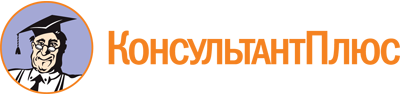 Постановление Правительства РФ от 14.01.2023 N 18
"Об утверждении Положения о государственном контроле за деятельностью иностранных агентов"Документ предоставлен КонсультантПлюс

www.consultant.ru

Дата сохранения: 12.06.2023
 